------- -- ---GOVERNO DO ESTADO DE RONDÔNIA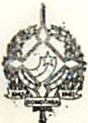 GOVERNADORIA         DECRETO Nº2267 08 DE JUNHO DE 1984.O GOVERNADOR DO ESTADO DE RONDONIA, de acordo com a delegação de competência do artigo 14, do Decreto nº 160 de 26 de abril de 1982, e tendo em vista o que consta do Processo nº 1008/003401, R E S O L V E:DISPENSAR a servidora WALTEÍZA CAHVES COSTA, ocupante do emprego de Bibliotecária, Faixa "D" cadastro nº 19.563, da Função de Confiança de Assistente-IV, Código: DAI 3-NS do Grupo: Direção e Assistência Intermediária da Secretaria de Estado da Educação, para a qual foi designada pelo Decreto de 21 de julho de 1982, publicado no DO/RO nº 147 de 18.08.82.Janilene Vasconcelos De Melo Governadora em exercícioTeobaldo de Monticello Pinto VianaSecretário de Estado de Administração